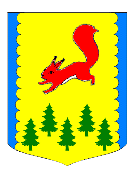 КРАСНОЯРСКИЙ КРАЙПИРОВСКИЙ МУНИЦИПАЛЬНЫЙ ОКРУГПИРОВСКИЙ ОКРУЖНОЙ СОВЕТ ДЕПУТАТОВРЕШЕНИЕ	В соответствии с частью 8 статьи 37 Федерального закона от 06.10.2003 №131-ФЗ «Об общих принципах организации местного самоуправления в Российской Федерации», Законом Красноярского края от 27.12.2005 №17-4354 «О Реестре должностей муниципальной службы», руководствуясь статьей 23 Устава Пировского муниципального округа, Пировский окружной Совет депутатов РЕШИЛ:	1. Внести в структуру администрации Пировского муниципального округа, утвержденную решением Пировского окружного Совета депутатов от 26.11.2020 № 5-33ризменения (изложив структуру в графическом виде) согласно приложению к настоящему решению. 1) пункт 1.4 изложить в следующей редакции:«1.4. Заместитель главы округа по социальным вопросам-начальник отдела образования»;2) пункт 1.5 изложить в следующей редакции:«1.5. Заместитель главы Пировского муниципального округа по общественно-политической работе»;3) пункт 1.6 признать утратившим силу.	2. Опубликовать настоящее решение в газете «Заря» и разместить на официальном сайте администрации Пировского муниципального округа в сети Интернет.	3. Контроль за исполнением настоящего решения возложить на комиссию по бюджетной, налоговой, экономической политике, земельным, имущественным отношениям и правоохранительной деятельности.	4.  Решение вступает в силу после его официального опубликования в районной газете «Заря».Приложение к решению от 26.05.2022 № 22-234рСтруктура администрации Пировского муниципального округа26 мая 2022гс. Пировское№ 22-234р«Об утверждении структуры администрации Пировского муниципального округа Красноярского края»Председатель Пировского окружного Совета депутатов                 Глава Пировского     муниципального округа____________ Г.И. Костыгина                    ___________ А.И. Евсеев